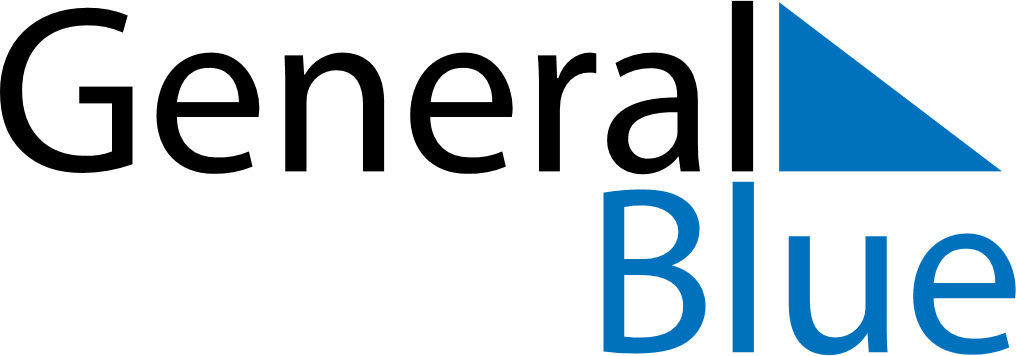 Weekly CalendarOctober 6, 2024 - October 12, 2024Weekly CalendarOctober 6, 2024 - October 12, 2024Weekly CalendarOctober 6, 2024 - October 12, 2024Weekly CalendarOctober 6, 2024 - October 12, 2024Weekly CalendarOctober 6, 2024 - October 12, 2024Weekly CalendarOctober 6, 2024 - October 12, 2024SundayOct 06MondayOct 07MondayOct 07TuesdayOct 08WednesdayOct 09ThursdayOct 10FridayOct 11SaturdayOct 126 AM7 AM8 AM9 AM10 AM11 AM12 PM1 PM2 PM3 PM4 PM5 PM6 PM